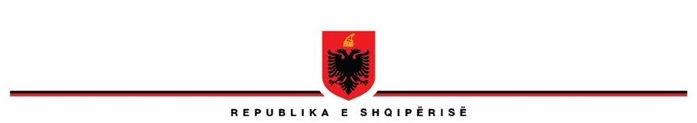 MINISTRIA E SHËNDETËSISË DHE MBROJTJES SOCIALEOPERATORI I SHËRBIMEVE TË KUJDESIT SHËNDETËSORDREJTORIA QENDRORENJOFTIM PËR PUNËSIMDREJTORIA RAJONALE OSHKSH VLORËSPITALI BASHKIAK TEPELENËDrejtoria Qendrore e Operatorit të Shërbimeve të Kujdesit Shëndetësor,në mbështetje dhe zbatim të Ligjit nr. 7961, datë 12.07.1995  “Kodi i Punës së Republikës së Shqipërisë”, i ndryshuar, të VKM nr. 419, datë 04.07.2018 “Për krijimin, mënyrën e organizimit dhe të funksionimit të Operatorit të Shërbimeve të Kujdesit Shëndetësor”, “Rregullores së Brendshme për Mënyrën e Funksionimit dhe Organizimit të Operatorit të Shërbimeve të Kujdesit Shëndetësor” miratuar me Urdhër nr. 18, datë 17.01.2019 të Ministrit të Shëndetësisë dhe Mbrojtjes Sociale si dhe në zbatim të Udhëzim nr. 673, datë 02.10.2019 “Për proçedurat e punësimit të punonjësve të administratës në OSHKSH, Spitalet Rajonale/Bashkiake dhe NJVKSH” të Ministrit të Shëndetësisë dhe Mbrojtjes Sociale,  njofton shpalljen e 1 (një) vendi të lirë në pozicionin si vijon:  DREJTORIA RAJONALE OSHKSH  VLORËSPITALI BASHKIAK TEPELENËPozicioni: Specialist i Lartë Burimet Njerëzore/Jurist (1) punonjësArsimi: Arsim i Lartë, në Fakultetin e Juridikut. Diplomat të cilat janë marrë jashtë vendit, duhet të jenë njohur paraprakisht pranë institucionit përgjegjës për njehsimin e diplomave, sipas legjislacionit në fuqi.Përvoja: Preferohet të ketë përvoja të mëparëshme pune.Njohuri dhe aftësi:Njohuri të mira të legjislacionit dh proçedurave në fushën e marrëdhënieve të punës. Njohuri shumë të mira të proçedurave administrative. Njohuri shumë të mira të paketës Microsoft Office. Aftësi për të respektuar afatet. Aftësi të mira analitike të të dhënave dhe strukturave të burimeve njerëzore. Aftesi të mira komunikimi dhe prezantimi.Personat e interesuar duhet të dorëzojnë CV dhe dokumentacionin përkatës si vijon: Kërkesë personale për pozicionin ku do të aplikojëCurriculum VitaeKartën e identitetit/pasaporte (kopje)Diploma e shkollës së lartë(kopje e noterizuar)Listë notash (kopje e noterizuar)Libreze pune (kopje e plotë e saj)(nëse ka)Studime shtesë (master profesional/shkencor/diplomë shtesë...)(nëse ka)Dëshmi të njohjes së gjuhëve të huaja të mbrojturaTrajnime dhe dëshmi të tjera kualifikimesh Dëshmi penalitetiRaporti mjeko-ligjorAplikimet pranohen nga data 27.02.2020 deri më datë 05.03.2020, përfshirë të dyja këto data.Depozitimi i aplikimeve do të bëhet pranë zyrës së Burimeve Njerëzore të Spitalit Bashkiak Tepelenë, sipas një formati i cili parashkruan të gjithë dokumentacionin në dosje të aplikantit dhe firmoset nga specialist që merr në dorëzim kërkesën dhe aplikanti.Procesi i rekrutimit përmban tre faza vlerësimi nga Komisioni i Vlerësimit: 1.Vlerësimi i dosjes2.Vlerësimi me shkrim3.Vlerësimi i intervistës me gojë Pas përfundimit të afatit të aplikimit, Komisioni i Vlerësimit shqytron paraprakisht dosjet e kandidatëve duke kaluar për fazat e mëtejshme kanditatët të cilat përmbushin kriteret e përcaktuara.Lista emërore e kandidatëve, do të shpallet pranë institucionit si dhe kandidatët do të njoftohen në formën e dakortësuar me email personal dhe/ose me sms në numrin e telefonit të vendosur në CV.Çdo kandidat ka të drejtën për ankimim të procedurës jo më vonë se 48 orë nga shpallja e listës me kandidatët e përzgjedhur. Ankimimi depozitohet me shkrim pranë Institucionit Shëndetësor ku është kryer aplikimi për vendin e lirë të punës.  Sektori i Administrimit të Burimeve Njerëzore është struktura përgjegjëse për ndjekjen dhe zbatimin e procedurave të rekrutimit dhe hartimin dhe arkivimin e dokumentacionit përkatës.DREJTORIA E FINANCËS DHE SHËRBIMEVE MBËSHTETËSESEKTORI I ADMINISTRIMIT TË BURIMEVE NJERËZORE